領　収　書　　　　　　　年　　　　月　　　　日　　　　　　　　　　　　　　　　様　　　　　　　但し　　　　　　　　　　　　　　　として（消費税込）上記金額確かに領収いたしました。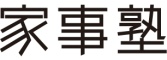 　　　　　　　　　　　　　　　　　　　　家事セラピスト　　　　　　　　　　　　　　　　　　　　　領　収　書　　　　　　　年　　　　月　　　　日　　　　　　　　　　　　　　　　様　　　　　　　但し　　　　　　　　　　　　　　　として（消費税込）上記金額確かに領収いたしました。　　　　　　　　　　　　　　　　　　　　家事セラピスト　　　　　　　　　　　　　　　　　　　　　金　額円金　額円